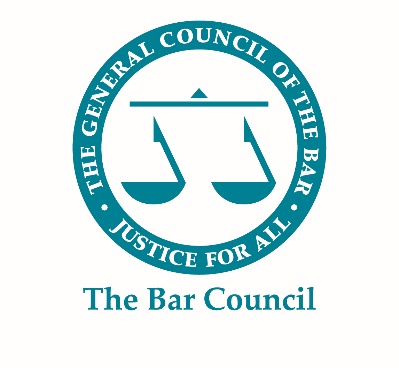 Third Six VacancyPosted: Chambers InformationChambers InformationName of chambers9 Bedford Row (Chambers of Steven Kay QC)Address of chambers9 Bedford Row, London WC1R 4AZChambers emailpupillage@9bedfordrow.co.ukChambers website addresswww.9bedfordrow.co.ukVacancy InformationVacancy InformationNumber of third six pupillages2Level of guaranteed earningsClosing datePupillage start dateAs soon as possibleDescription and how to applyVacancy for 3rd Six pupilIn accordance with 9 Bedford Row’s ongoing programme of controlled expansion Chambers’ are looking to recruit 3rd Six pupils with experience in criminal law.Applications, in the form of a CV and covering letter, should be sent to pupillage@9bedfordrow.co.uk